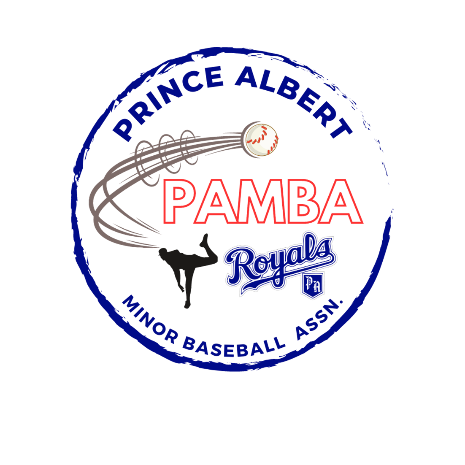 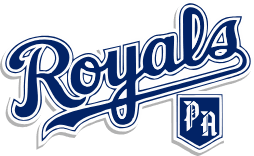 15U Tier 1 AA Provincial Team RosterDaniel AcornJosh BonthouxDeclan BorthwickCriseyde BorthwickMarcus ExnerEmmett KihnSeamus McFarlaneJett MillerNash NobleAiden StrachanNash StaceyNoah Van OtterlooHead Coach: Jason Van OtterlooAssistant Coach: Corey Borthwick